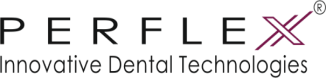 Розничный прайс-лист от 01.02.2021 года* 1 у.е. = 1 € согласно курсу ЦБ РФ на день заказа№Арт.НаименованиеОписание товараЕдиницыизмеренияу.е.*РОЗНИЧНАЯ ЦЕНАТЕРМОПЛАСТИЧНЫЕ МАТЕРИАЛЫ PERFLEXТЕРМОПЛАСТИЧНЫЕ МАТЕРИАЛЫ PERFLEXТЕРМОПЛАСТИЧНЫЕ МАТЕРИАЛЫ PERFLEXТЕРМОПЛАСТИЧНЫЕ МАТЕРИАЛЫ PERFLEXТЕРМОПЛАСТИЧНЫЕ МАТЕРИАЛЫ PERFLEXТЕРМОПЛАСТИЧНЫЕ МАТЕРИАЛЫ PERFLEXТЕРМОПЛАСТИЧНЫЕ МАТЕРИАЛЫ PERFLEXТермопластичные материалы Perflex T-CRYSTALТермопластичные материалы Perflex T-CRYSTALТермопластичные материалы Perflex T-CRYSTALТермопластичные материалы Perflex T-CRYSTALТермопластичные материалы Perflex T-CRYSTALТермопластичные материалы Perflex T-CRYSTALТермопластичные материалы Perflex T-CRYSTAL111001Perflex T-crystalсветло-розовый1 кгу.е.473,00211002Perflex T-crystalсветло-розовый200 гру.е.135,00311003Perflex T-crystalрозовый1 кгу.е.473,00411004Perflex T-crystalрозовый200 гру.е.135,00511005Perflex T-crystalпрозрачный1 кгу.е.473,00611006Perflex T-crystalпрозрачный200 гру.е.135,00711007Perflex T-crystalфиолетово-розовый1 кгу.е.473,00811008Perflex T-crystalфиолетово-розовый200 гру.е.135,00911009Perflex T-crystalнепрозрачно-розовый1 кгу.е.473,001011010Perflex T-crystalнепрозрачно-розовый200 гру.е.135,00Картриджи Perflex T-CRYSTAL диаметр 22 ммКартриджи Perflex T-CRYSTAL диаметр 22 ммКартриджи Perflex T-CRYSTAL диаметр 22 ммКартриджи Perflex T-CRYSTAL диаметр 22 ммКартриджи Perflex T-CRYSTAL диаметр 22 ммКартриджи Perflex T-CRYSTAL диаметр 22 ммКартриджи Perflex T-CRYSTAL диаметр 22 мм11112201P. T-crystal Largeсветло-розовый22 мм/117 мм 6 шт.у.е.186,0012112202P. T-crystal Mediumсветло-розовый22 мм/82 мм 6 шт.у.е.162,0013112203P. T-crystal Largeрозовый22 мм/117 мм 6 шт.у.е.186,0014112204P. T-crystal Mediumрозовый22 мм/82 мм 6 шт.у.е.162,0015112205P. T-crystal Largeпрозрачный22 мм/117 мм 6 шт.у.е.186,0016112206P. T-crystal Mediumпрозрачный22 мм/82 мм 6 шт.у.е.162,0017112207P. T-crystal Largeфиолетово-розовый22 мм/117 мм 6 шт.у.е.186,0018112208P. T-crystal Mediumфиолетово-розовый22 мм/82 мм 6 шт.у.е.162,0019112209P. T-crystal Largeнепрозрачно-розовый22 мм/117 мм 6 шт.у.е.186,0020112210P. T-crystal Mediumнепрозрачно-розовый22 мм/82 мм 6 шт.у.е.162,00Картриджи Perflex T-CRYSTAL диаметр 25 ммКартриджи Perflex T-CRYSTAL диаметр 25 ммКартриджи Perflex T-CRYSTAL диаметр 25 ммКартриджи Perflex T-CRYSTAL диаметр 25 ммКартриджи Perflex T-CRYSTAL диаметр 25 ммКартриджи Perflex T-CRYSTAL диаметр 25 ммКартриджи Perflex T-CRYSTAL диаметр 25 мм21112501P. T-crystal Extra Largeсветло-розовый25 мм/107 мм 6 шт.у.е.186,0022112502P. T-crystal Largeсветло-розовый25 мм/98 мм 6 шт.у.е.162,0023112503P. T-crystal Mediumсветло-розовый25 мм/73 мм 6 шт.у.е.135,0024112516P. T-crystal Smallсветло-розовый25 мм/42 мм 6 шт.у.е.108,0025112504P. T-crystal Extra Largeрозовый25 мм/107 мм 6 шт.у.е.186,0026112505P. T-crystal Largeрозовый25 мм/98 мм 6 шт.у.е.162,0027112506P. T-crystal Mediumрозовый25 мм/73 мм 6 шт.у.е.135,0028112517P. T-crystal Smallрозовый25 мм/42 мм 6 шт.у.е.108,0029112507P. T-crystal Extra Largeпрозрачный25 мм/107 мм 6 шт.у.е.186,0030112508P. T-crystal Largeпрозрачный25 мм/98 мм 6 шт.у.е.162,0031112509P. T-crystal Mediumпрозрачный25 мм/73 мм 6 шт.у.е.135,0032112518P. T-crystal Smallпрозрачный25 мм/42 мм 6 шт.у.е.108,0033112510P. T-crystal Extra Largeфиолетово-розовый25 мм/107 мм 6 шт.у.е.186,0034112511P. T-crystal Largeфиолетово-розовый25 мм/98 мм 6 шт.у.е.162,0035112512P. T-crystal Mediumфиолетово-розовый25 мм/73 мм 6 шт.у.е.135,0036112519P. T-crystal Smallфиолетово-розовый25 мм/42 мм 6 шт.у.е.108,0037112513P. T-crystal Extra Largeнепрозрачно-розовый25 мм/107 мм 6 шт.у.е.186,0038112514P. T-crystal Largeнепрозрачно-розовый25 мм/98 мм 6 шт.у.е.162,0039112515P. T-crystall Mediumнепрозрачно-розовый25 мм/73 мм 6 шт.у.е.135,0040112520P. T-crystal Smallнепрозрачно-розовый25 мм/42 мм 6 шт.у.е.108,00Картриджи Perflex T-CRYSTAL диаметр 28 ммКартриджи Perflex T-CRYSTAL диаметр 28 ммКартриджи Perflex T-CRYSTAL диаметр 28 ммКартриджи Perflex T-CRYSTAL диаметр 28 ммКартриджи Perflex T-CRYSTAL диаметр 28 ммКартриджи Perflex T-CRYSTAL диаметр 28 ммКартриджи Perflex T-CRYSTAL диаметр 28 мм41112801P. T-crystal Largeсветло-розовый28 мм/84 мм 6 шт.у.е.186,0042112802P. T-crystal Mediumсветло-розовый28 мм/60 мм 6 шт.у.е.162,0043112803P. T-crystal Largeрозовый28 мм/84 мм 6 шт.у.е.186,0044112804P. T-crystal Mediumрозовый28 мм/60 мм 6 шт.у.е.162,0045112805P. T-crystal Largeпрозрачный28 мм/84 мм 6 шт.у.е.186,0046112806P. T-crystal Mediumпрозрачный28 мм/60 мм 6 шт.у.е.162,0047112807P. T-crystal Largeфиолетово-розовый28 мм/84 мм 6 шт.у.е.186,0048112808P. T-crystal Mediumфиолетово-розовый28 мм/60 мм 6 шт.у.е.162,0049112809P. T-crystal Largeнепрозрачно-розовый28 мм/84 мм 6 шт.у.е.186,0050112810P. T-crystal Mediumнепрозрачно-розовый28 мм/60 мм 6 шт.у.е.162,00Термопластичные материалы Perflex FLEXINYLONТермопластичные материалы Perflex FLEXINYLONТермопластичные материалы Perflex FLEXINYLONТермопластичные материалы Perflex FLEXINYLONТермопластичные материалы Perflex FLEXINYLONТермопластичные материалы Perflex FLEXINYLONТермопластичные материалы Perflex FLEXINYLON5122001Perflex Flexinylonсветло-розовый1 кгу.е.270,005222002Perflex Flexinylonсветло-розовый200 гру.е.81,005322003Perflex Flexinylonрозовый1 кгу.е.270,005422004Perflex Flexinylonрозовый200 гру.е.81,005522005Perflex Flexinylonбесцветный1 кгу.е.270,005622006Perflex Flexinylonбесцветный200 гру.е.81,005722007Perflex Flexinylonфиолетово-розовый1 кгу.е.270,005822008Perflex Flexinylonфиолетово-розовый200 гру.е.81,005922009Perflex Flexinylonсветло-красный1 кгу.е.270,006022010Perflex Flexinylonсветло-красный200 гру.е.81,00Картриджи Perflex FLEXINYLON диаметр 22 ммКартриджи Perflex FLEXINYLON диаметр 22 ммКартриджи Perflex FLEXINYLON диаметр 22 ммКартриджи Perflex FLEXINYLON диаметр 22 ммКартриджи Perflex FLEXINYLON диаметр 22 ммКартриджи Perflex FLEXINYLON диаметр 22 ммКартриджи Perflex FLEXINYLON диаметр 22 мм61222201P. Flexinylon Largeсветло-розовый22 мм/117 мм 6 шт.у.е.95,0062222202P. Flexinylon Mediumсветло-розовый22 мм/82 мм 6 шт.у.е.81,0063222203P. Flexinylon Largeрозовый22 мм/117 мм 6 шт.у.е.95,0064222204P. Flexinylon Mediumрозовый22 мм/82 мм 6 шт.у.е.81,0065222205P. Flexinylon Largeбесцветный22 мм/117 мм 6 шт.у.е.95,0066222206P. Flexinylon Mediumбесцветный22 мм/82 мм 6 шт.у.е.81,0067222207P. Flexinylon Largeфиолетово-розовый22 мм/117 мм 6 шт.у.е.95,0068222208P. Flexinylon Mediumфиолетово-розовый22 мм/82 мм 6 шт.у.е.81,0069222209P. Flexinylon Largeсветло-красный22 мм/117 мм 6 шт.у.е.95,0070222210P. Flexinylon Mediumсветло-красный22 мм/82 мм 6 шт.у.е.81,00Картриджи Perflex FLEXINYLON диаметр 25 ммКартриджи Perflex FLEXINYLON диаметр 25 ммКартриджи Perflex FLEXINYLON диаметр 25 ммКартриджи Perflex FLEXINYLON диаметр 25 ммКартриджи Perflex FLEXINYLON диаметр 25 ммКартриджи Perflex FLEXINYLON диаметр 25 ммКартриджи Perflex FLEXINYLON диаметр 25 мм71222501P. Flexinylon Extra Largeсветло-розовый25 мм/107 мм 6 шт.у.е.135,0072222502P. Flexinylon Largeсветло-розовый25 мм/98 мм 6 шт.у.е.81,0073222503P. Flexinylon Mediumсветло-розовый25 мм/73 мм 6 шт.у.е.68,0074222513P. Flexinylon Smallсветло-розовый25 мм/42 мм 6 шт.у.е.54,0075222504P. Flexinylon Extra Largeрозовый25 мм/107 мм 6 шт.у.е.135,0076222505P. Flexinylon Largeрозовый25 мм/98 мм 6 шт.у.е.81,0077222506P. Flexinylon Mediumрозовый25 мм/73 мм 6 шт.у.е.68,0078222514P. Flexinylon Smallрозовый25 мм/42 мм 6 шт.у.е.54,0079222507P. Flexinylon Extra Largeбесцветный25 мм/107 мм 6 шт.у.е.135,0080222508P. Flexinylon Largeбесцветный25 мм/98 мм 6 шт.у.е.81,0081222509P. Flexinylon Mediumбесцветный25 мм/73 мм 6 шт.у.е.68,0082222515P. Flexinylon Smallбесцветный25 мм/42 мм 6 шт.у.е.54,0083222510P. Flexinylon Extra Largeфиолетово-розовый25 мм/107 мм 6 шт.у.е.135,0084222511P. Flexinylon Largeфиолетово-розовый25 мм/98 мм 6 шт.у.е.81,0085222512P. Flexinylon Mediumфиолетово-розовый25 мм/73 мм 6 шт.у.е.68,0086222516P. Flexinylon Smallфиолетово-розовый25 мм/42 мм 6 шт.у.е.54,0087222517P. Flexinylon Extra Largeсветло-красный25 мм/107 мм 6 шт.у.е.135,0088222518P. Flexinylon Largeсветло-красный25 мм/98 мм 6 шт.у.е.81,0089222519P. Flexinylon Mediumсветло-красный25 мм/73 мм 6 шт.у.е.68,0090222520P. Flexinylon Smallсветло-красный25 мм/42 мм 6 шт.у.е.54,00Картриджи Perflex FLEXINYLON диаметр 28 ммКартриджи Perflex FLEXINYLON диаметр 28 ммКартриджи Perflex FLEXINYLON диаметр 28 ммКартриджи Perflex FLEXINYLON диаметр 28 ммКартриджи Perflex FLEXINYLON диаметр 28 ммКартриджи Perflex FLEXINYLON диаметр 28 ммКартриджи Perflex FLEXINYLON диаметр 28 мм91222801P. Flexinylon Largeсветло-розовый28 мм/84 мм 6 шт.у.е.95,0092222802P. Flexinylon Mediumсветло-розовый28 мм/60 мм 6 шт.у.е.81,0093222803P. Flexinylon Largeрозовый28 мм/84 мм 6 шт.у.е.95,0094222804P. Flexinylon Mediumрозовый28 мм/60 мм 6 шт.у.е.81,0095222805P. Flexinylon Largeбесцветный28 мм/84 мм 6 шт.у.е.95,0096222806P. Flexinylon Mediumбесцветный28 мм/60 мм 6 шт.у.е.81,0097222807P. Flexinylon Largeфиолетово-розовый28 мм/84 мм 6 шт.у.е.95,0098222808P. Flexinylon Mediumфиолетово-розовый28 мм/60 мм 6 шт.у.е.81,0099222809P. Flexinylon Largeсветло-красный28 мм/84 мм 6 шт.у.е.95,00100222810P. Flexinylon Mediumсветло-красный28 мм/60 мм 6 шт.у.е.81,00Термопластичные материалы Perflex ACRYFREEТермопластичные материалы Perflex ACRYFREEТермопластичные материалы Perflex ACRYFREEТермопластичные материалы Perflex ACRYFREEТермопластичные материалы Perflex ACRYFREEТермопластичные материалы Perflex ACRYFREEТермопластичные материалы Perflex ACRYFREE10133001Perflex Acryfreeсветло-розовый1 кгу.е.338,0010233002Perflex Acryfreeсветло-розовый200 гру.е.108,0010333003Perflex Acryfreeрозовый1 кгу.е.338,0010433004Perflex Acryfreeрозовый200 гру.е.108,0010533005Perflex Acryfreeпрозрачный1 кгу.е.338,0010633006Perflex Acryfreeпрозрачный200 гру.е.108,0010733007Perflex Acryfreeфиолетово-розовый1 кгу.е.338,0010833008Perflex Acryfreeфиолетово-розовый200 гру.е.108,0010933009Perflex Acryfreeнепрозрачно-розовый1 кгу.е.365,0011033010Perflex Acryfreeнепрозрачно-розовый200 гру.е.115,0011133011Perflex Acryfreeсветло-розовый непрозрачный1 кгу.е.338,0011233012Perflex Acryfreeсветло-розовый непрозрачный200 гру.е.108,0011333013Perflex Acryfreeнепрозрачно-розовый №51 кгу.е.338,0011433014Perflex Acryfreeнепрозрачно-розовый №5200 гру.е.108,0011533015Perflex Acryfreeфиолетово-розовый светлый1 кгу.е.338,0011633016Perflex Acryfreeфиолетово-розовый светлый200 гру.е.108,00Картриджи Perflex ACRYFREE диаметр 22 ммКартриджи Perflex ACRYFREE диаметр 22 ммКартриджи Perflex ACRYFREE диаметр 22 ммКартриджи Perflex ACRYFREE диаметр 22 ммКартриджи Perflex ACRYFREE диаметр 22 ммКартриджи Perflex ACRYFREE диаметр 22 ммКартриджи Perflex ACRYFREE диаметр 22 мм117332201P. Acryfree Largeсветло-розовый22 мм/117 мм 6 шт.у.е.108,00118332202P. Acryfree Mediumсветло-розовый22 мм/82 мм 6 шт.у.е.95,00119332203P. Acryfree Largeрозовый22 мм/117 мм 6 шт.у.е.108,00120332204P. Acryfree Mediumрозовый22 мм/82 мм 6 шт.у.е.95,00121332209P. Acryfree Largeпрозрачный22 мм/117 мм 6 шт.у.е.108,00122332210P. Acryfree Mediumпрозрачный22 мм/82 мм 6 шт.у.е.95,00123332205P. Acryfree Largeфиолетово-розовый22 мм/117 мм 6 шт.у.е.108,00124332206P. Acryfree Mediumфиолетово-розовый22 мм/82 мм 6 шт.у.е.95,00125332207P. Acryfree Largeнепрозрачно-розовый22 мм/117 мм 6 шт.у.е.122,00126332208P. Acryfree Mediumнепрозрачно-розовый22 мм/82 мм 6 шт.у.е.108,00127332211P. Acryfree Largeсветло-розовый непрозрачный22 мм/117 мм 6 шт.у.е.108,00128332212P. Acryfree Mediumсветло-розовый непрозрачный22 мм/82 мм 6 шт.у.е.95,00129332213P. Acryfree Largeнепрозрачно-розовый №522 мм/117 мм 6 шт.у.е.108,00130332214P. Acryfree Mediumнепрозрачно-розовый №522 мм/82 мм 6 шт.у.е.95,00131332215P. Acryfree Largeфиолетово-розовый светлый22 мм/117 мм 6 шт.у.е.108,00132332216P. Acryfree Mediumфиолетово-розовый светлый22 мм/82 мм 6 шт.у.е.95,00Картриджи Perflex ACRYFREE диаметр 25 ммКартриджи Perflex ACRYFREE диаметр 25 ммКартриджи Perflex ACRYFREE диаметр 25 ммКартриджи Perflex ACRYFREE диаметр 25 ммКартриджи Perflex ACRYFREE диаметр 25 ммКартриджи Perflex ACRYFREE диаметр 25 ммКартриджи Perflex ACRYFREE диаметр 25 мм133332501P. Acryfree Extra Largeсветло-розовый25 мм/107 мм 6 шт.у.е.159,00134332502P. Acryfree Largeсветло-розовый25 мм/98 мм 6 шт.у.е.95,00135332509P. Acryfree Mediumсветло-розовый25 мм/73 мм 6 шт.у.е.81,00136332525P. Acryfree Smallсветло-розовый25 мм/42 мм 6 шт.у.е.68,00137332503P. Acryfree Extra Largeрозовый25 мм/107 мм 6 шт.у.е.159,00138332504P. Acryfree Largeрозовый25 мм/98 мм 6 шт.у.е.95,00139332510P. Acryfree Mediumрозовый25 мм/73 мм 6 шт.у.е.81,00140332526P. Acryfree Smallрозовый25 мм/42 мм 6 шт.у.е.68,00141332516P. Acryfree Extra Largeпрозрачный25 мм/107 мм 6 шт.у.е.159,00142332517P. Acryfree Largeпрозрачный25 мм/98 мм 6 шт.у.е.95,00143332518P. Acryfree Mediumпрозрачный25 мм/73 мм 6 шт.у.е.81,00144332530P. Acryfree Smallпрозрачный25 мм/42 мм 6 шт.у.е.68,00145332505P. Acryfree Extra Largeфиолетово-розовый25 мм/107 мм 6 шт.у.е.159,00146332506P. Acryfree Largeфиолетово-розовый25 мм/98 мм 6 шт.у.е.95,00147332511P. Acryfree Mediumфиолетово-розовый25 мм/73 мм 6 шт.у.е.81,00148332527P. Acryfree Smallфиолетово-розовый25 мм/42 мм 6 шт.у.е.68,00149332507P. Acryfree Extra Largeнепрозрачно-розовый25 мм/107 мм 6 шт.у.е.179,00150332508P. Acryfree Largeнепрозрачно-розовый25 мм/98 мм 6 шт.у.е.108,00151332512P. Acryfree Mediumнепрозрачно-розовый25 мм/73 мм 6 шт.у.е.95,00152332528P. Acryfree Smallнепрозрачно-розовый25 мм/42 мм 6 шт.у.е.68,00153332513P. Acryfree Extra Largeсветло-розовый непрозрачный25 мм/107 мм 6 шт.у.е.162,00154332514P. Acryfree Largeсветло-розовый непрозрачный25 мм/98 мм 6 шт.у.е.95,00155332515P. Acryfree Mediumсветло-розовый непрозрачный25 мм/73 мм 6 шт.у.е.81,00156332529P. Acryfree Smallсветло-розовый непрозрачный25 мм/42 мм 6 шт.у.е.68,00157332519P. Acryfree Extra Largeнепрозрачно-розовый №525 мм/107 мм 6 шт.у.е.159,00158332520P. Acryfree Largeнепрозрачно-розовый №525 мм/98 мм 6 шт.у.е.95,00159332521P. Acryfree Mediumнепрозрачно-розовый №525 мм/73 мм 6 шт.у.е.81,00160332531P. Acryfree Smallнепрозрачно-розовый №525 мм/42 мм 6 шт.у.е.68,00161332522P. Acryfree Extra Largeфиолетово-розовый светлый25 мм/107 мм 6 шт.у.е.159,00162332523P. Acryfree Largeфиолетово-розовый светлый25 мм/98 мм 6 шт.у.е.95,00163332524P. Acryfree Mediumфиолетово-розовый светлый25 мм/73 мм 6 шт.у.е.81,00164332532P. Acryfree Smallфиолетово-розовый светлый25 мм/42 мм 6 шт.у.е.68,00Картриджи Perflex ACRYFREE диаметр 28 ммКартриджи Perflex ACRYFREE диаметр 28 ммКартриджи Perflex ACRYFREE диаметр 28 ммКартриджи Perflex ACRYFREE диаметр 28 ммКартриджи Perflex ACRYFREE диаметр 28 ммКартриджи Perflex ACRYFREE диаметр 28 ммКартриджи Perflex ACRYFREE диаметр 28 мм165332801P. Acryfree Largeсветло-розовый28 мм/84 мм 6 шт.у.е.108,00166332802P. Acryfree Mediumсветло-розовый28 мм/60 мм 6 шт.у.е.95,00167332803P. Acryfree Largeрозовый28 мм/84 мм 6 шт.у.е.108,00168332804P. Acryfree Mediumрозовый28 мм/60 мм 6 шт.у.е.95,00169332809P. Acryfree Largeпрозрачный28 мм/84 мм 6 шт.у.е.108,00170332810P. Acryfree Mediumпрозрачный28 мм/60 мм 6 шт.у.е.95,00171332805P. Acryfree Largeфиолетово-розовый28 мм/84 мм 6 шт.у.е.108,00172332806P. Acryfree Mediumфиолетово-розовый28 мм/60 мм 6 шт.у.е.95,00173332807P. Acryfree Largeнепрозрачно-розовый28 мм/84 мм 6 шт.у.е.122,00174332808P. Acryfree Mediumнепрозрачно-розовый28 мм/60 мм 6 шт.у.е.108,00175332811P. Acryfree Largeсветло-розовый непрозрачный28 мм/84 мм 6 шт.у.е.108,00176332812P. Acryfree Mediumсветло-розовый непрозрачный28 мм/60 мм 6 шт.у.е.95,00177332813P. Acryfree Largeнепрозрачно-розовый №528 мм/84 мм 6 шт.у.е.108,00178332814P. Acryfree Mediumнепрозрачно-розовый №528 мм/60 мм 6 шт.у.е.95,00179332815P. Acryfree Largeфиолетово-розовый светлый28 мм/84 мм 6 шт.у.е.108,00180332816P. Acryfree Mediumфиолетово-розовый светлый28 мм/60 мм 6 шт.у.е.95,00Кламмера Perflex ACRYFREE — EasyclaspКламмера Perflex ACRYFREE — EasyclaspКламмера Perflex ACRYFREE — EasyclaspКламмера Perflex ACRYFREE — EasyclaspКламмера Perflex ACRYFREE — EasyclaspКламмера Perflex ACRYFREE — EasyclaspКламмера Perflex ACRYFREE — Easyclasp181333005P. Acryfree Easyclaspпрозрачный10 шт. в упаковкеу.е.95,00182333013P. Acryfree Easyclaspнепрозрачно-розовый №510 шт. в упаковкеу.е.95,00Термопластичные материалы Perflex ACETALТермопластичные материалы Perflex ACETALТермопластичные материалы Perflex ACETALТермопластичные материалы Perflex ACETALТермопластичные материалы Perflex ACETALТермопластичные материалы Perflex ACETALТермопластичные материалы Perflex ACETAL18344001Perflex AcetalA2200 гру.е.95,0018444002Perflex AcetalA3200 гру.е.95,0018544003Perflex AcetalA3,5200 гру.е.95,0018644004Perflex AcetalA4200 гру.е.95,0018744005Perflex Acetalрозовый200 гру.е.95,00188другиеPerflex Acetalпод заказ200 гру.е.95,00Термопластичные материалы Perflex BIOSENSEТермопластичные материалы Perflex BIOSENSEТермопластичные материалы Perflex BIOSENSEТермопластичные материалы Perflex BIOSENSEТермопластичные материалы Perflex BIOSENSEТермопластичные материалы Perflex BIOSENSEТермопластичные материалы Perflex BIOSENSE189411001Perflex Biosenseсветло-розовый1 кгу.е.365,00190411002Perflex Biosenseсветло-розовый200 гру.е.116,00191411003Perflex Biosenseрозовый1 кгу.е.365,00192411004Perflex Biosenseрозовый200 гру.е.116,00193411005Perflex Biosenseпрозрачный1 кгу.е.365,00194411006Perflex Biosenseпрозрачный200 гру.е.116,00195411007Perflex Biosenseфиолетово-розовый1 кгу.е.365,00196411008Perflex Biosenseфиолетово-розовый200 гру.е.116,00197411009Perflex Biosenseнепрозрачно-розовый1 кгу.е.365,00198411010Perflex Biosenseнепрозрачно-розовый200 гру.е.116,00199411011Perflex Biosenseсветло-розовый прозрачный1 кгу.е.365,00200411012Perflex Biosenseсветло-розовый прозрачный200 гру.е.116,00201411013Perflex Biosenseрозовый прозрачный1 кгу.е.365,00202411014Perflex Biosenseрозовый прозрачный200 гру.е.116,00203411015Perflex Biosenseфиолетово-розовый светлый1 кгу.е.365,00204411016Perflex Biosenseфиолетово-розовый светлый200 гру.е.116,00Картриджи Perflex BIOSENSE диаметр 22 ммКартриджи Perflex BIOSENSE диаметр 22 ммКартриджи Perflex BIOSENSE диаметр 22 ммКартриджи Perflex BIOSENSE диаметр 22 ммКартриджи Perflex BIOSENSE диаметр 22 ммКартриджи Perflex BIOSENSE диаметр 22 ммКартриджи Perflex BIOSENSE диаметр 22 мм2054112201P. Biosense Largeсветло-розовый22 мм/117 мм 6 шт.у.е.116,002064112202P. Biosense Mediumсветло-розовый22 мм/82 мм 6 шт.у.е.103,002074112203P. Biosense Largeрозовый22 мм/117 мм 6 шт.у.е.116,002084112204P. Biosense Mediumрозовый22 мм/82 мм 6 шт.у.е.103,002094112205P. Biosense Largeпрозрачный22 мм/117 мм 6 шт.у.е.116,002104112206P. Biosense Mediumпрозрачный22 мм/82 мм 6 шт.у.е.103,002114112207P. Biosense Largeфиолетово-розовый22 мм/117 мм 6 шт.у.е.116,002124112208P. Biosense Mediumфиолетово-розовый22 мм/82 мм 6 шт.у.е.103,002134112209P. Biosense Largeнепрозрачно-розовый22 мм/117 мм 6 шт.у.е.116,002144112210P. Biosense Mediumнепрозрачно-розовый22 мм/82 мм 6 шт.у.е.103,002154112211P. Biosense Largeсветло-розовый прозрачный22 мм/117 мм 6 шт.у.е.116,002164112212P. Biosense Mediumсветло-розовый прозрачный22 мм/82 мм 6 шт.у.е.103,002174112213P. Biosense Largeрозовый прозрачный22 мм/117 мм 6 шт.у.е.116,002184112214P. Biosense Mediumрозовый прозрачный22 мм/82 мм 6 шт.у.е.103,002194112215P. Biosense Largeфиолетово-розовый светлый22 мм/117 мм 6 шт.у.е.116,002204112216P. Biosense Mediumфиолетово-розовый светлый22 мм/82 мм 6 шт.у.е.103,00Картриджи Perflex BIOSENSE диаметр 25 ммКартриджи Perflex BIOSENSE диаметр 25 ммКартриджи Perflex BIOSENSE диаметр 25 ммКартриджи Perflex BIOSENSE диаметр 25 ммКартриджи Perflex BIOSENSE диаметр 25 ммКартриджи Perflex BIOSENSE диаметр 25 ммКартриджи Perflex BIOSENSE диаметр 25 мм2214112501P. Biosense Extra Largeсветло-розовый25 мм/107 мм 6 шт.у.е.175,002224112502P. Biosense Largeсветло-розовый25 мм/98 мм 6 шт.у.е.103,002234112503P. Biosense Mediumсветло-розовый25 мм/73 мм 6 шт.у.е.86,002244112522P. Biosense Smallсветло-розовый25 мм/42 мм 6 шт.у.е.70,002254112504P. Biosense Extra Largeрозовый25 мм/107 мм 6 шт.у.е.175,002264112505P. Biosense Largeрозовый25 мм/98 мм 6 шт.у.е.103,002274112506P. Biosense Mediumрозовый25 мм/73 мм 6 шт.у.е.86,002284112523P. Biosense Smallрозовый25 мм/42 мм 6 шт.у.е.70,002294112507P. Biosense Extra Largeпрозрачный25 мм/107 мм 6 шт.у.е.175,002304112508P. Biosense Largeпрозрачный25 мм/98 мм 6 шт.у.е.103,002314112509P. Biosense Mediumпрозрачный25 мм/73 мм 6 шт.у.е.86,002324112524P. Biosense Smallпрозрачный25 мм/42 мм 6 шт.у.е.70,002334112510P. Biosense Extra Largeфиолетово-розовый25 мм/107 мм 6 шт.у.е.175,002344112511P. Biosense Largeфиолетово-розовый25 мм/98 мм 6 шт.у.е.103,002354112512P. Biosense Mediumфиолетово-розовый25 мм/73 мм 6 шт.у.е.86,002364112525P. Biosense Smallфиолетово-розовый25 мм/42 мм 6 шт.у.е.70,002374112513P. Biosense Extra Largeнепрозрачно-розовый25 мм/107 мм 6 шт.у.е.175,002384112514P. Biosense Largeнепрозрачно-розовый25 мм/98 мм 6 шт.у.е.103,002394112515P. Biosense Mediumнепрозрачно-розовый25 мм/73 мм 6 шт.у.е.86,002404112526P. Biosense Smallнепрозрачно-розовый25 мм/42 мм 6 шт.у.е.70,002414112516P. Biosense Extra Largeсветло-розовый прозрачный25 мм/107 мм 6 шт.у.е.175,002424112517P. Biosense Largeсветло-розовый прозрачный25 мм/98 мм 6 шт.у.е.103,002434112518P. Biosense Mediumсветло-розовый прозрачный25 мм/73 мм 6 шт.у.е.86,002444112527P. Biosense Smallсветло-розовый прозрачный25 мм/42 мм 6 шт.у.е.70,002454112519P. Biosense Extra Largeрозовый прозрачный25 мм/107 мм 6 шт.у.е.175,002464112520P. Biosense Largeрозовый прозрачный25 мм/98 мм 6 шт.у.е.103,002474112521P. Biosense Mediumрозовый прозрачный25 мм/73 мм 6 шт.у.е.86,002484112528P. Biosense Smallрозовый прозрачный25 мм/42 мм 6 шт.у.е.70,002494112532P. Biosense Extra Largeфиолетово-розовый светлый25 мм/107 мм 6 шт.у.е.175,002504112531P. Biosense Largeфиолетово-розовый светлый25 мм/98 мм 6 шт.у.е.103,002514112530P. Biosense Mediumфиолетово-розовый светлый25 мм/73 мм 6 шт.у.е.86,002524112529P. Biosense Smallфиолетово-розовый светлый25 мм/42 мм 6 шт.у.е.70,00Картриджи Perflex BIOSENSE диаметр 28 ммКартриджи Perflex BIOSENSE диаметр 28 ммКартриджи Perflex BIOSENSE диаметр 28 ммКартриджи Perflex BIOSENSE диаметр 28 ммКартриджи Perflex BIOSENSE диаметр 28 ммКартриджи Perflex BIOSENSE диаметр 28 ммКартриджи Perflex BIOSENSE диаметр 28 мм2534112801P. Biosense Largeсветло-розовый28 мм/84 мм 6 шт.у.е.116,002544112802P. Biosense Mediumсветло-розовый28 мм/60 мм 6 шт.у.е.103,002554112803P. Biosense Largeрозовый28 мм/84 мм 6 шт.у.е.116,002564112804P. Biosense Mediumрозовый28 мм/60 мм 6 шт.у.е.103,002574112805P. Biosense Largeпрозрачный28 мм/84 мм 6 шт.у.е.116,002584112806P. Biosense Mediumпрозрачный28 мм/60 мм 6 шт.у.е.103,002594112807P. Biosense Largeфиолетово-розовый28 мм/84 мм 6 шт.у.е.116,002604112808P. Biosense Mediumфиолетово-розовый28 мм/60 мм 6 шт.у.е.103,002614112809P. Biosense Largeнепрозрачно-розовый28 мм/84 мм 6 шт.у.е.116,002624112810P. Biosense Mediumнепрозрачно-розовый28 мм/60 мм 6 шт.у.е.103,002634112811P. Biosense Largeсветло-розовый прозрачный28 мм/84 мм 6 шт.у.е.116,002644112812P. Biosense Mediumсветло-розовый прозрачный28 мм/60 мм 6 шт.у.е.103,002654112813P. Biosense Largeрозовый прозрачный28 мм/84 мм 6 шт.у.е.116,002664112814P. Biosense Mediumрозовый прозрачный28 мм/60 мм 6 шт.у.е.103,002674112815P. Biosense Largeфиолетово-розовый светлый28 мм/84 мм 6 шт.у.е.116,002684112816P. Biosense Mediumфиолетово-розовый светлый28 мм/60 мм 6 шт.у.е.103,00ДИСКИ CAD/CAM PERFLEXДИСКИ CAD/CAM PERFLEXДИСКИ CAD/CAM PERFLEXДИСКИ CAD/CAM PERFLEXДИСКИ CAD/CAM PERFLEXДИСКИ CAD/CAM PERFLEXДИСКИ CAD/CAM PERFLEXДиски CAD/CAM Perflex BIOSENSEДиски CAD/CAM Perflex BIOSENSEДиски CAD/CAM Perflex BIOSENSEДиски CAD/CAM Perflex BIOSENSEДиски CAD/CAM Perflex BIOSENSEДиски CAD/CAM Perflex BIOSENSEДиски CAD/CAM Perflex BIOSENSE2694119816Perflex CAD/CAM Biosenseeпрозрачный98,5 мм/16 мм 1 шт.у.е.188,002704119820Perflex CAD/CAM Biosenseeпрозрачный98,5 мм/20 мм 1 шт.у.е.213,002714119824Perflex CAD/CAM Biosenseeпрозрачный98,5 мм/24 мм 1 шт.у.е.250,002724129816Perflex CAD/CAM Biosenseeрозовый98,5 мм/16 мм 1 шт.у.е.203,002734129820Perflex CAD/CAM Biosenseeрозовый98,5 мм/20 мм 1 шт.у.е.216,002744129824Perflex CAD/CAM Biosenseeрозовый98,5 мм/24 мм 1 шт.у.е.270,00Диски CAD/CAM Perflex ACETALДиски CAD/CAM Perflex ACETALДиски CAD/CAM Perflex ACETALДиски CAD/CAM Perflex ACETALДиски CAD/CAM Perflex ACETALДиски CAD/CAM Perflex ACETALДиски CAD/CAM Perflex ACETAL275441611Perflex CAD/CAM AcetalА198,5 мм/16 мм 1 шт.у.е.163,00276442011Perflex CAD/CAM AcetalА198,5 мм/20 мм 1 шт.у.е.175,00277442411Perflex CAD/CAM AcetalА198,5 мм/24 мм 1 шт.у.е.200,00278441612Perflex CAD/CAM AcetalА298,5 мм/16 мм 1 шт.у.е.163,00279442012Perflex CAD/CAM AcetalА298,5 мм/20 мм 1 шт.у.е.175,00280442412Perflex CAD/CAM AcetalА298,5 мм/24 мм 1 шт.у.е.200,00281441613Perflex CAD/CAM AcetalА398,5 мм/16 мм 1 шт.у.е.163,00282442013Perflex CAD/CAM AcetalА398,5 мм/20 мм 1 шт.у.е.175,00283442413Perflex CAD/CAM AcetalА398,5 мм/24 мм 1 шт.у.е.200,00284441614Perflex CAD/CAM AcetalB198,5 мм/16 мм 1 шт.у.е.163,00285442014Perflex CAD/CAM AcetalB198,5 мм/20 мм 1 шт.у.е.175,00286442414Perflex CAD/CAM AcetalB198,5 мм/24 мм 1 шт.у.е.200,00287441615Perflex CAD/CAM AcetalB298,5 мм/16 мм 1 шт.у.е.163,00288442015Perflex CAD/CAM AcetalB298,5 мм/20 мм 1 шт.у.е.175,00289442415Perflex CAD/CAM AcetalB298,5 мм/24 мм 1 шт.у.е.200,00290441616Perflex CAD/CAM AcetalC198,5 мм/16 мм 1 шт.у.е.163,00291442016Perflex CAD/CAM AcetalC198,5 мм/20 мм 1 шт.у.е.175,00292442416Perflex CAD/CAM AcetalC198,5 мм/24 мм 1 шт.у.е.200,00293441617Perflex CAD/CAM AcetalOM198,5 мм/16 мм 1 шт.у.е.163,00294442017Perflex CAD/CAM AcetalOM198,5 мм/20 мм 1 шт.у.е.175,00295442417Perflex CAD/CAM AcetalOM198,5 мм/24 мм 1 шт.у.е.200,00Диски CAD/CAM Perflex PUREPДиски CAD/CAM Perflex PUREPДиски CAD/CAM Perflex PUREPДиски CAD/CAM Perflex PUREPДиски CAD/CAM Perflex PUREPДиски CAD/CAM Perflex PUREPДиски CAD/CAM Perflex PUREP296670001Perflex CAD/CAM PurePбелый98,5 мм/16 мм 1 шт.у.е.200,00297670002Perflex CAD/CAM PurePбелый98,5 мм/20 мм 1 шт.у.е.250,00298670003Perflex CAD/CAM PurePбелый98,5 мм/24 мм 1 шт.у.е.300,00Термопластичные материалы Perflex THERMOFIXТермопластичные материалы Perflex THERMOFIXТермопластичные материалы Perflex THERMOFIXТермопластичные материалы Perflex THERMOFIXТермопластичные материалы Perflex THERMOFIXТермопластичные материалы Perflex THERMOFIXТермопластичные материалы Perflex THERMOFIX299455001Perflex Thermofixбелый1 кгу.е.216,00300455002Perflex Thermofixбелый200 гру.е.54,00301455005Perflex Thermofixголубой1 кгу.е.216,00302455006Perflex Thermofixголубой200 гру.е.54,00303455007Perflex Thermofixрозовый1 кгу.е.216,00304455008Perflex Thermofixрозовый200 гру.е.54,00305455009Perflex Thermofixжелтый1 кгу.е.216,00306455010Perflex Thermofixжелтый200 гру.е.54,00Термопластичные материалы Perflex PUREPТермопластичные материалы Perflex PUREPТермопластичные материалы Perflex PUREPТермопластичные материалы Perflex PUREPТермопластичные материалы Perflex PUREPТермопластичные материалы Perflex PUREPТермопластичные материалы Perflex PUREP307670007Perflex PurePбелый50 гру.е.162,00308670008Perflex PurePбелый100 гру.е.243,00ИНСТРУМЕНТЫ И ПРИНАДЛЕЖНОСТИ ДЛЯ ЗУБОТЕХНИЧЕСКОЙ ЛАБОРАТОРИИИНСТРУМЕНТЫ И ПРИНАДЛЕЖНОСТИ ДЛЯ ЗУБОТЕХНИЧЕСКОЙ ЛАБОРАТОРИИИНСТРУМЕНТЫ И ПРИНАДЛЕЖНОСТИ ДЛЯ ЗУБОТЕХНИЧЕСКОЙ ЛАБОРАТОРИИИНСТРУМЕНТЫ И ПРИНАДЛЕЖНОСТИ ДЛЯ ЗУБОТЕХНИЧЕСКОЙ ЛАБОРАТОРИИИНСТРУМЕНТЫ И ПРИНАДЛЕЖНОСТИ ДЛЯ ЗУБОТЕХНИЧЕСКОЙ ЛАБОРАТОРИИИНСТРУМЕНТЫ И ПРИНАДЛЕЖНОСТИ ДЛЯ ЗУБОТЕХНИЧЕСКОЙ ЛАБОРАТОРИИИНСТРУМЕНТЫ И ПРИНАДЛЕЖНОСТИ ДЛЯ ЗУБОТЕХНИЧЕСКОЙ ЛАБОРАТОРИИДополнительные принадлежностиДополнительные принадлежностиДополнительные принадлежностиДополнительные принадлежностиДополнительные принадлежностиДополнительные принадлежностиДополнительные принадлежности30955121Алюминевая гильза22 мм диам./120 мм длин.10 шт. в упаковкеу.е.31,0031055122Алюминевая гильза22 мм диам./85 мм длин.10 шт. в упаковкеу.е.27,0031155101Алюминевая гильза25 мм диам./110 мм длин.10 шт. в упаковкеу.е.42,0031255102Алюминевая гильза25 мм диам./101 мм длин.10 шт. в упаковкеу.е.35,0031355103Алюминевая гильза25 мм диам./76 мм длин.10 шт. в упаковкеу.е.29,0031455100Алюминевая гильза25 мм диам./45 мм длин.10 шт. в упаковкеу.е.21,0031555104Алюминевая гильза28 мм диам./87 мм длин.10 шт. в упаковкеу.е.35,0031655105Алюминевая гильза28 мм диам./63 мм длин.10 шт. в упаковкеу.е.31,0031755106Инжекционная кюветаалюминевая кювета1 шт.у.е.276,0031855107Паяльникдля коррекции протезов1 шт.у.е.230,0031955110Цифровой таймер1 шт.у.е.10,0032055111Перчатки термостойкие1 парау.е.173,0032155114Красный карандаш1 шт.у.е.5,0032255951Цветовая палитра материалов Perflex1 шт.у.е.40,00Обработка материаловОбработка материаловОбработка материаловОбработка материаловОбработка материаловОбработка материаловОбработка материалов32355201Сверло №6тонкое - 0,6 мм6 шт. в упаковкеу.е.30,0032455202Сверло №9среднее - 0,9 мм6 шт. в упаковкеу.е.30,0032555203Сверло №12большое - 1,2 мм6 шт. в упаковкеу.е.30,0032655204Большой алмазный боргрубая шлифовка1 шт.у.е.67,0032755205Большой алмазный борумеренная шлифовка1 шт.у.е.67,0032855206Большой алмазный борстандартная шлифовка1 шт.у.е.67,0032955207Карбидный борформа факела1 шт.у.е.12,0033055208Карбидный борформа пламени1 шт.у.е.12,0033155209Коричневый каменьшлифовальный камень100 шт. в упаковкеу.е.80,0033255210Маленький розовый каменьшлифовальный камень100 шт. в упаковкеу.е.80,0033355211Большой розовый каменьшлифовальный камень100 шт. в упаковкеу.е.80,0033455212Резиновые дискидиски для полировки10 шт. в упаковкеу.е.50,0033555213Резиновые цилиндрыцилиндры для полировки10 шт. в упаковкеу.е.50,0033655214Серые кремниевые головкикремниевые головки для полировки10 шт. в упаковкеу.е.30,0033755215Держатель для дисков10 шт. в упаковкеу.е.100,0033855216Держатель для цилиндров10 шт. в упаковкеу.е.100,0033955217Белая мягкая щеткакруглая 19 мм12 шт. в упаковкеу.е.12,0034055218Коричневая щетказвездочкой/круг, 19 мм12 шт. в упаковкеу.е.12,0034155219Мягкая нитяная щёткакисть для полировки12 шт. в упаковкеу.е.12,0034255220Хлопчатобумажная белая щёткащетка для полировки12 шт. в упаковкеу.е.12,00ПолировкаПолировкаПолировкаПолировкаПолировкаПолировкаПолировка34355301Polifast полировочный порошокдля предварительной полировки454 гр.у.е.17,0034455302Слиток для полировкиголубой блок2 шт. в упаковкеу.е.46,0034555303Слиток для полировкибелый блок2 шт. в упаковкеу.е.46,0034655304Полировочный круг 4"х 40х/б10 шт. в упаковкеу.е.45,0034755305Коричневая тонкая щеткаформа круг10 шт. в упаковкеу.е.54,00Смазочные термостойкие материалыСмазочные термостойкие материалыСмазочные термостойкие материалыСмазочные термостойкие материалыСмазочные термостойкие материалыСмазочные термостойкие материалыСмазочные термостойкие материалы34855401Lubrigel термостойкий гельдля смазки гильз, картриджей, кювет100 мл.у.е.51,0034955402Lubrisil термостойкий спрейдля смазки гильз, картриджей, кювет250 мл.у.е.60,00Изолирующая жидкостьИзолирующая жидкостьИзолирующая жидкостьИзолирующая жидкостьИзолирующая жидкостьИзолирующая жидкостьИзолирующая жидкость35055501Isosep Filmсепаратор для AF, Т-C, BS, Acetal250 мл.у.е.30,0035155502Isosep Glazeсепаратор для FN250 мл.у.е.30,0035255503Isosep Oilдля Т-C, BS (глянцевый слой)150 мл.у.е.23,00Материалы для дублированияМатериалы для дублированияМатериалы для дублированияМатериалы для дублированияМатериалы для дублированияМатериалы для дублированияМатериалы для дублирования35355601Желатиновая массадля дублирования гипсовых моделей,многоразовая1 канистра ~4кгу.е.380,0035455602Кювета для дублированияалюминиевая кювета1 шт.у.е.30,00КлеиКлеиКлеиКлеиКлеиКлеиКлеи35555701Fuseдля починок протезов из полиамида30 мл.у.е.46,0035655702FN Cementдля приклеивания зубов к холоднойкювете при работе с FN30 мл.у.е.12,00ВоскиВоскиВоскиВоскиВоскиВоскиВоски35755801Розовый воск формы нёбадля формирования нёба протеза20 шт. в упаковкеу.е.19,0035855802Воск для литниковвоск 5 мм.диам.100 гр.у.е.14,0035955805Разблокировочный восквоск для параллелометра150 гр.у.е.19,00Средства по уходу за съемными зубными протезамиСредства по уходу за съемными зубными протезамиСредства по уходу за съемными зубными протезамиСредства по уходу за съемными зубными протезамиСредства по уходу за съемными зубными протезамиСредства по уходу за съемными зубными протезамиСредства по уходу за съемными зубными протезами36055901Flexi Сlean Boxочиститель протезов (комплект)12 мини-баночеку.е.46,0036155903Flexi Сlean Boxочиститель протезов (комплект)30 мини-баночеку.е.87,0036255904Ультрозвуковой очиститель1 шт.у.е.12,00НаборыНаборыНаборыНаборыНаборыНаборыНаборы3647000-1Набор для обработки (Finishing kit)Набор для обработки (Finishing kit)1 уп.у.е.115,00Комплектация набора для обработки (Finishing kit):Комплектация набора для обработки (Finishing kit):Комплектация набора для обработки (Finishing kit):Хирургические лезвия № 15лезвия5 шт.Спиральные сверла № 6тонкое - 0,6 мм1 шт.Спиральные сверла № 9среднее - 0,9 мм1 шт.Спиральные сверла № 12большое - 1,2 мм1 шт.Карбидный борформа факела1 шт.Карбидный борформа пламени1 шт.Коричневый каменьшлифовальный камень1 шт.Маленький розовый каменьшлифовальный камень1 шт.Большой розовый каменьшлифовальный камень1 шт.Резиновые дискидиски для полировки5 шт.Резиновые цилиндрыцилиндры для полировки5 шт.Серая кремниевая головкадля полировки1 шт.Держатель для дисков1 шт.Держатель для цилиндров1 шт.Белая мягкая щеткакруглая, 19 мм1 шт.Коричневая мягкая щеткакруглая, 19 мм1 шт.Мягкая нитяная щеткабелая щетка1 шт.Хлопчатобумажная белая щеткабелая щетка для полировки1 шт.Артикуляционная пленкакрасная двухсторонняя пленка1 шт.3657000-2Набор для полировки (Polishing kit)Набор для полировки (Polishing kit)1 уп.у.е.115,00Комплектация набора для полировки (polishing kit):Комплектация набора для полировки (polishing kit):Комплектация набора для полировки (polishing kit):Polifast полировочный порошокдля предварительной полировки454 гр.Слиток для полировкиголубой1 шт.Слиток для полировкибелый1 шт.Полировочный круг 4"х 40х/б3 шт.Коричневая тонкая щеткаформа круг1 шт.3667000-3Набор доктора (Dr. adjustment kit)Набор доктора (Dr. adjustment kit)1 уп.у.е.92,00Комплектация набора доктора (dr. adjustment kit):Комплектация набора доктора (dr. adjustment kit):Комплектация набора доктора (dr. adjustment kit):Карбидный борформа факела1 шт.Карбидный борформа пламени1 шт.Коричневый каменькамень для обработки1 шт.Маленький розовый каменькамень для обработки1 шт.Большой розовый каменькамень для обработки1 шт.Резиновые дискидиски для полировки3 шт.Резиновые цилиндрыцилиндры для полировки3 шт.Серая кремниевая головкадля полировки1 шт.Держатель для дисков1 шт.Держатель для цилиндров1 шт.Белая мягкая щеткакруглая, 19 мм1 шт.Хлопчатобумажная белая щеткащетка для полировки1 шт.Артикуляционная пленкакрасная двухсторонняя пленка1 шт.Карбидный борформа факела1 шт.Карбидный борформа пламени1 шт.Коричневый каменькамень для обработки1 шт.Маленький розовый каменькамень для обработки1 шт.